教材填报简易操作手册1、进入系统（1）访问地址：   http://ems.bucea.edu.cn（2）对浏览器的要求：IE9+  、  firefox（俗称“火狐”） 、  Chrome（俗称“谷歌”）（3）登录：正确输入本人教师号和密码即可进入教务系统（管理自己的教材），进入后的界面见下图：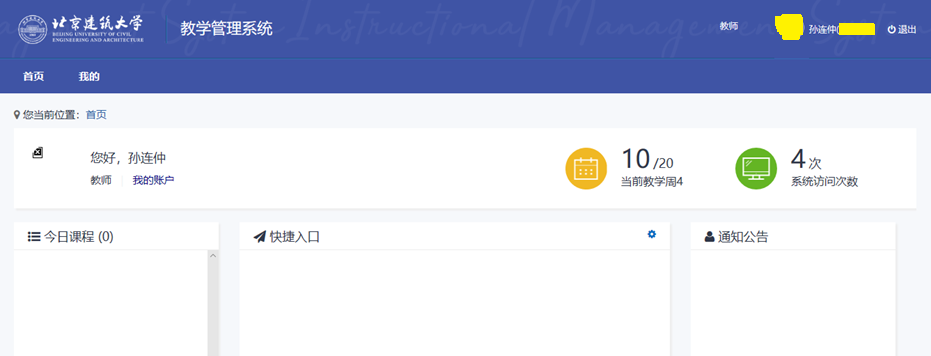 2、教材登记（该功能用于教师对自己教授的课程指定教材）（1）进入教材登记界面：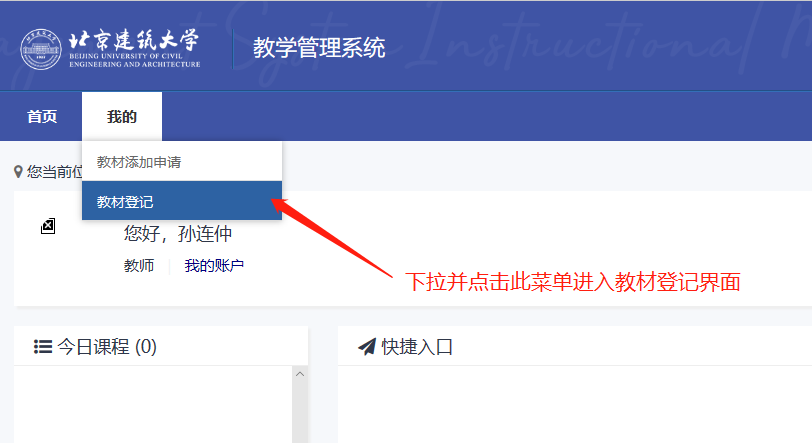 （2）选择学期：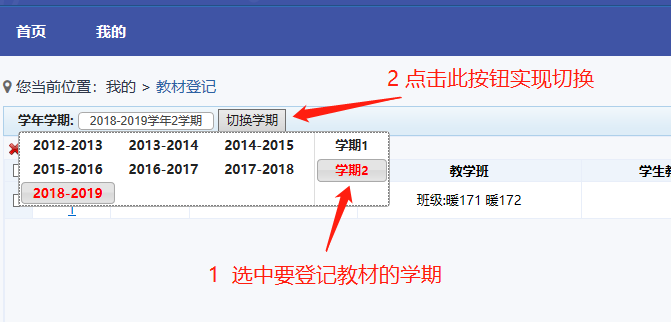 （3）检索本人教学任务：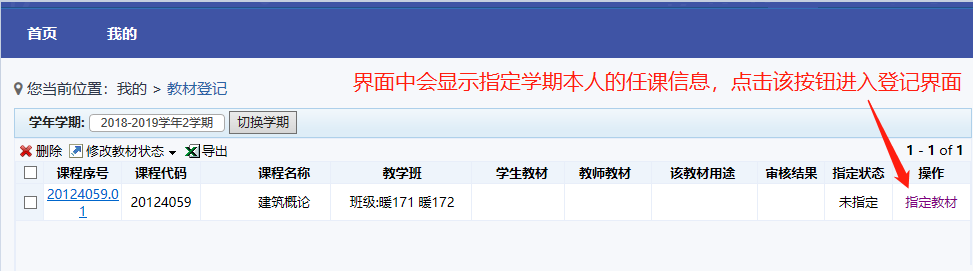 （4）指定教材主界面：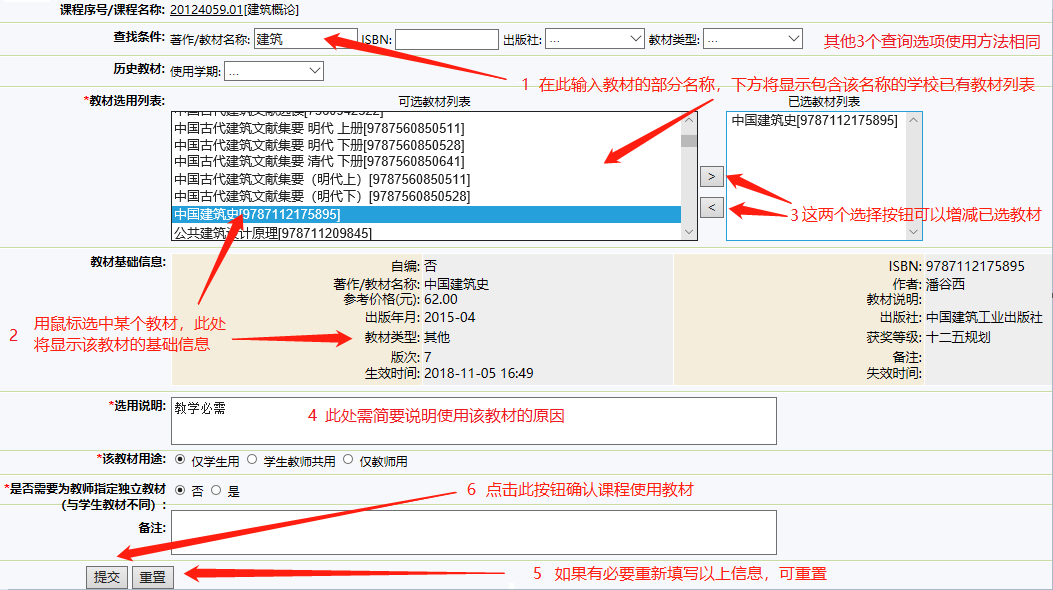      注意：以上过程适用于为学生指定教材，并且不需要为教师指定独立教材，其他情况后面会说明。（5）特别提醒（查看历史教材）：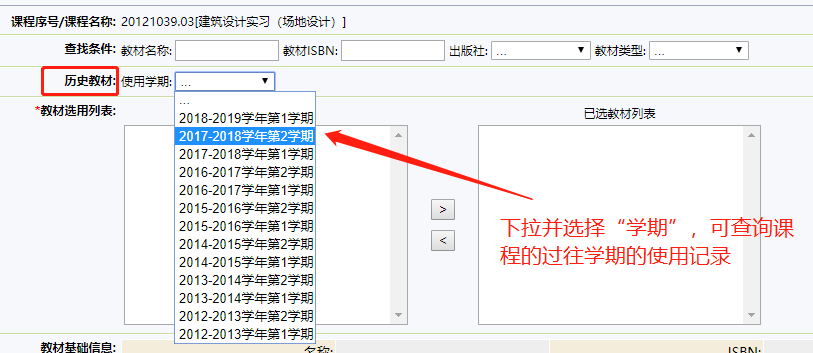 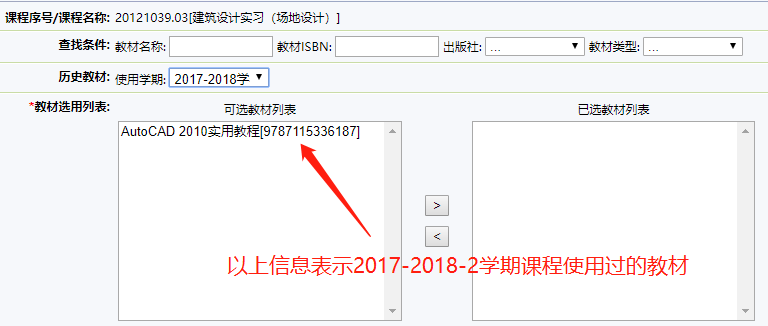 （6）指定“仅学生用、并且需要为教师指定独立教材”时，依据下图操作：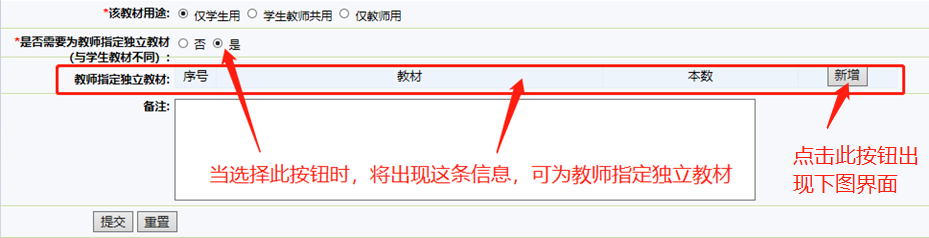 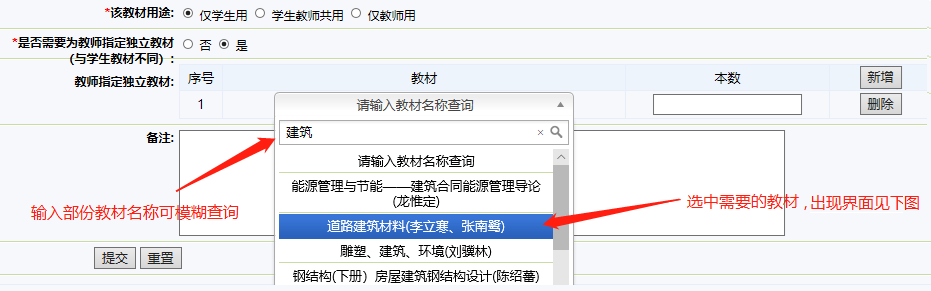 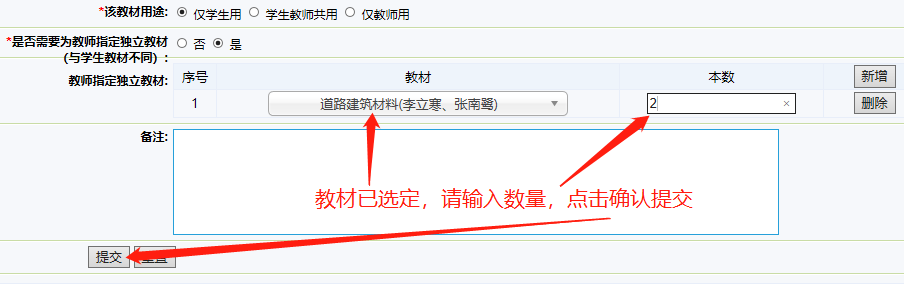 （7）指定“学生教师共用教材”时，依据下图操作：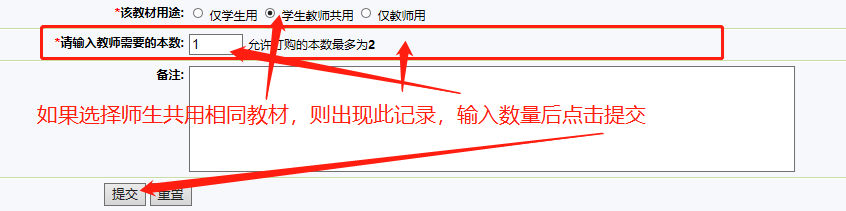 （8）指定“仅教师用教材”时，依据下图操作：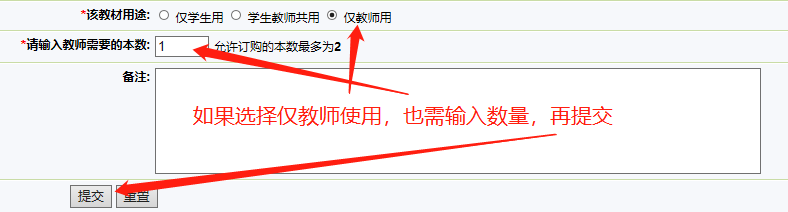 （9）指定教材并提交后的界面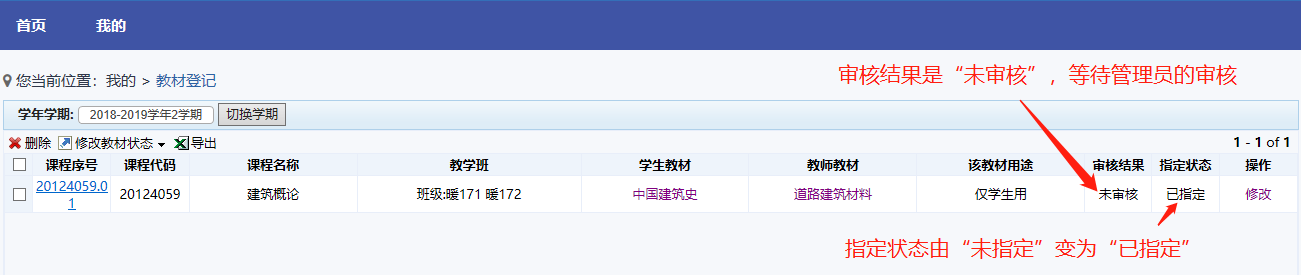 （10）管理员审核通过后的界面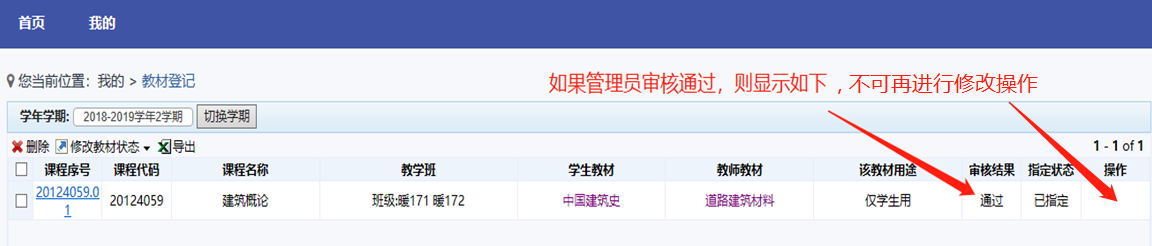 （11）管理员审核未通过后的界面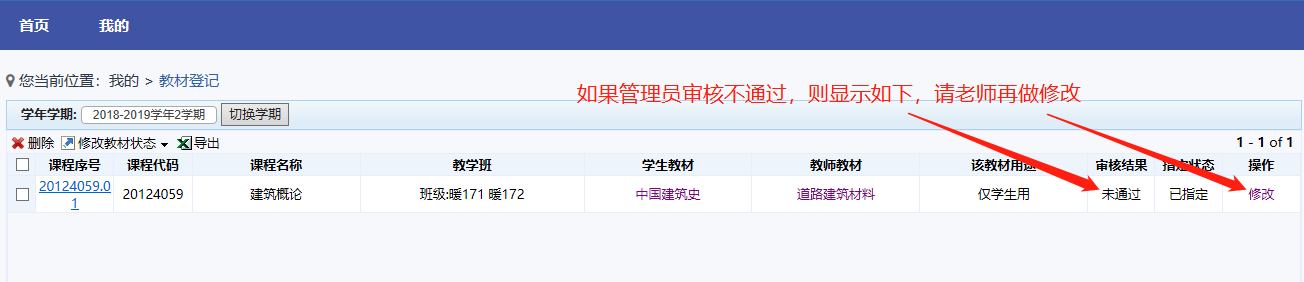 3、添加学校教材库中没有的教材（1）选择菜单进入相应界面：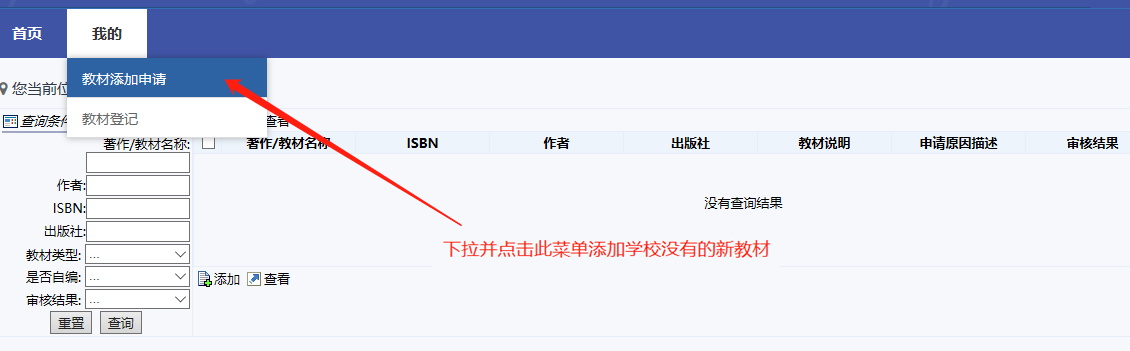 （2）添加：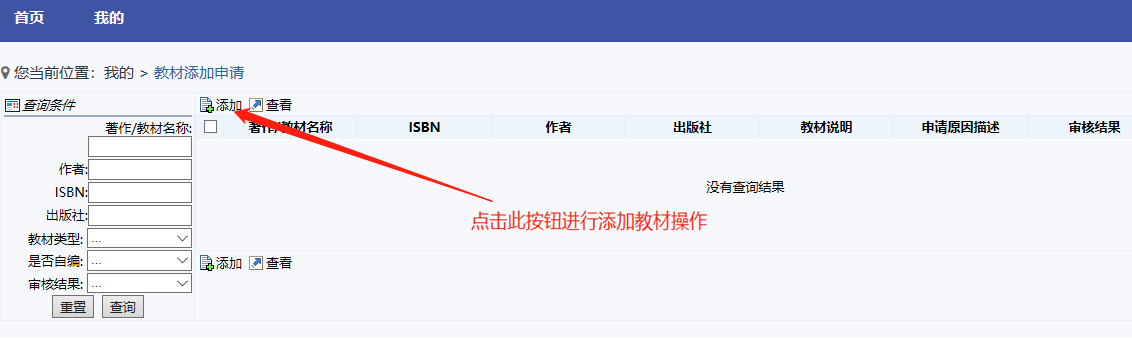 （3）输入教材信息并提交：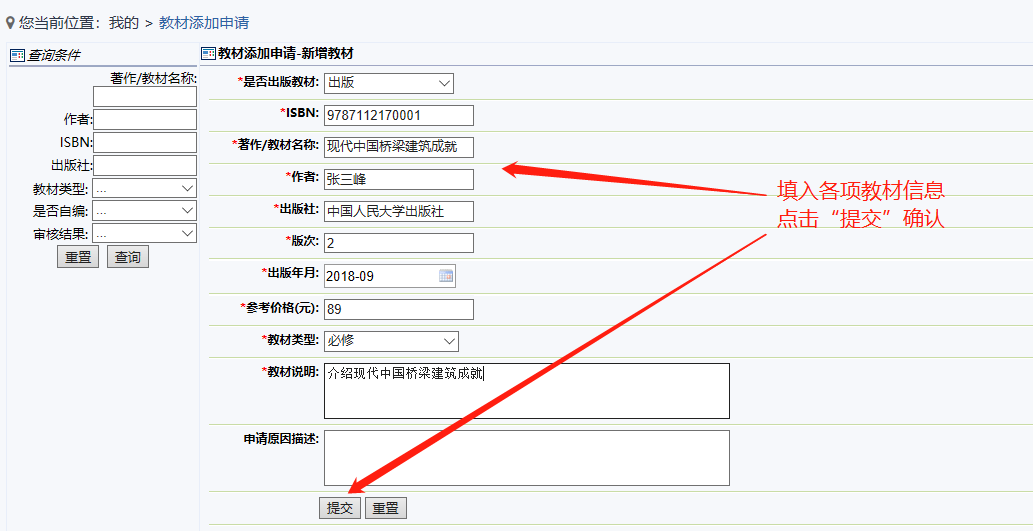 （4）提交后的界面：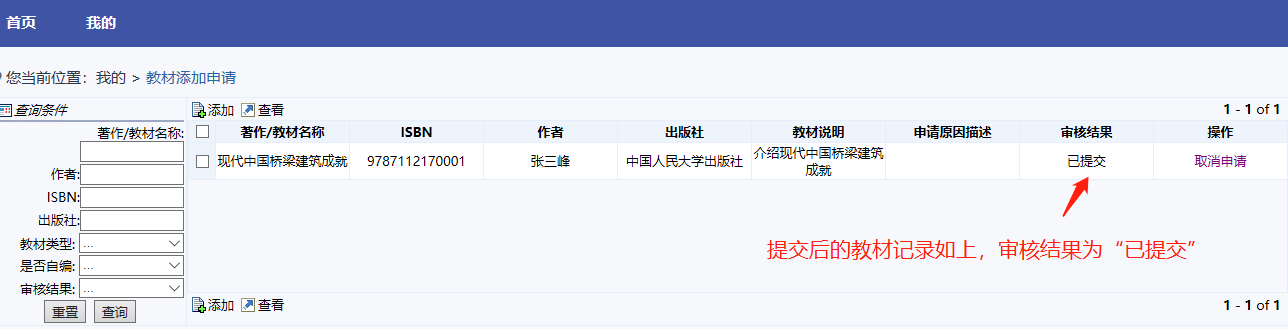 （5）审核通过后的界面：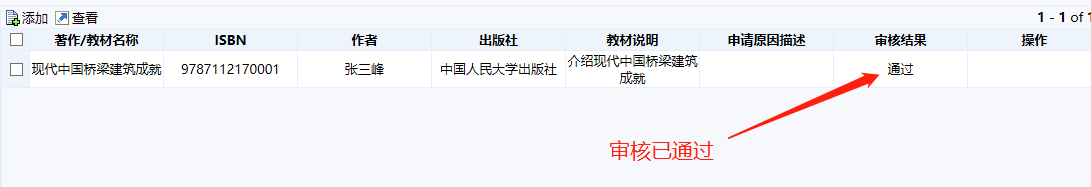 